      РАСПОРЯЖЕНИЕ«____»________2020 г.                                                                      №  _____г. СамараО сроках проведения осенней, зимней и летней сессиях2020-2021 учебного года по Институту заочного образованиядля обучающих по программе бакалавриата, специалитета, по заочной форме ОБЯЗЫВАЮ:	Установить сроки проведения осенней, зимней и летней сессиях 2020-2021 учебного года по Институту заочного образования для обучающих по программе бакалавриата, специалитета, по заочной форме ОСЕННЯЯ УСТАНОВОЧНАЯ СЕССИЯ 2020-2021 уч.годЗИМНЯЯ ЭКЗАМЕНАЦИОННО-УСТАНОВОЧНАЯ СЕССИЯ 2020-2021 уч.годЛЕТНЯЯ ЭКЗАМЕНАЦИОННАЯ СЕССИЯ 2020-2021 уч.годПроректор по учебной работе СамГТУ			О.В. ЮсуповаПроект вносит:Институт заочного образования	СОГЛАСОВАНО:И.о. директора ИЗО               ______________	 ________________	Н.В.  Власова  наименование должности		          (подпись)		          (дата)		инициалы, фамилия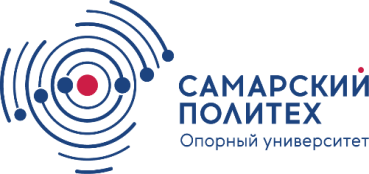 МИНОБРНАУКИ РОССИИфедеральное государственное бюджетное образовательное учреждениевысшего образования«Самарский государственный технический университет»(ФГБОУ ВО «СамГТУ»)КурсСпец.ГруппаСроки сессии3ПГСП-801, П-802, П-80309.11.2020-03.12.20203ПГСП-831, П-832, П-833, П-83409.11.2020-03.12.20203АДААД-83509.11.2020-03.12.20203АДААД-80509.11.2020-03.12.20203ТГВТ-83809.11.2020-03.12.20203ТГВТ-80809.11.2020-03.12.20203ВВВ-84009.11.2020-03.12.20203ВВВ-80409.11.2020-03.12.20204ПГСП-701, П-702, П-703б21.09.2020-04.10.20204ПГСП-731, П-73221.09.2020-04.10.20204АДААД-70521.09.2020-04.10.20204ТГВТ-73821.09.2020-04.10.20204ВВВ-74021.09.2020-04.10.20204ВВВ-70421.09.2020-04.10.20204ЭУС10728.09.2020-11.10.20204ЭУС64707.09.2020-20.09.20205ПГСП-601, П-602, П-603б21.09.2020-04.10.20205ТГВТ-60821.09.2020-04.10.20205ЭУС10621.09.2020-04.10.20206ПБПБ-51707.09.2020-20.09.2020КурсСпец.ГруппаСроки сессии2ПГСП-901, П-90212.01.2021-31.01.212ПГСП-931, П-932, П-93312.01.2021-31.01.212АДААД-93512.01.2021-31.01.212АДААД-90512.01.2021-31.01.212ТГВТ-93812.01.2021-31.01.212ТГВТ-90812.01.2021-31.01.212ВВВ-94012.01.2021-31.01.212ВВВ-90412.01.2021-31.01.212ЭУИСД10912.01.2021-31.01.212ЭУИСД64912.01.2021-31.01.214ПГСП-701, П-702, П-70318.01.2021-07.02.20214ПГСП-731, П-73218.01.2021-07.02.20214АДААД-70518.01.2021-07.02.20214ТГВТ-73818.01.2021-07.02.20214ВВВ-74018.01.2021-07.02.20214ВВВ-70418.01.2021-07.02.20214ЭУС10725.01.2021-14.02.20214ЭУС64725.01.2021-14.02.20215ПГСП-601, П-602, П-60318.01.2021-07.02.20215ТГВТ-60818.01.2021-07.02.20215ЭУС10618.01.2021-07.02.20216ПБПБ- 51711.01.2021-31.01.2021КурсСпец.ГруппаСроки сессии2ПГСП-901, П-90217.05.2021-30.05.2021 уч.практика (геодезическая)31.05.2021-14.06.2021 уч.практика (геологическая)15.06.21-04.07.20212ПГСП-931, П-932, П-93317.05.2021-30.05.2021 произ. практика (техническая)15.06.21-04.07.20212АДААД-93517.05.2021-30.05.2021 производственная практика15.06.21-04.07.20212АДААД-90517.05.2021-30.05.2021 уч.практика (геодезическая)31.05.2021-14.06.2021 уч.практика (геологическая)15.06.21-04.07.20212ТГВТ-93817.05.2021-30.05.2021 произ. практика (техническая)15.06.21-04.07.20212ТГВТ-90817.05.2021-30.05.2021 уч.практика (геодезическая)31.05.2021-14.06.2021 уч.практика (геологическая)15.06.21-04.07.20212ВВВ-94017.05.2021-30.05.2021 произ. практика (техническая)15.06.21-04.07.20212ВВВ-90417.05.2021-30.05.2021 уч.практика (геодезическая)31.05.2021-14.06.2021 уч.практика (геологическая)15.06.21-04.07.20212ЭУИСД10915.06.21-04.07.20212ЭУИСД64915.06.21-04.07.202131.05.2021-14.06.2021учебная практикаПроизводственная практика: педагогическая (раср.) 01.09.202031.12.202015.02.2021-30.05.20213ПГСП-801, П-802, П-80317.05.2021-10.06.202111.06.2021-09.07.2021 произ. практика (техническая)3ПГСП-831, П-832, П-833, П-83417.05.2021-10.06.202111.06.2021-09.07.2021 произ. практика (технологическая)3АДААД-83517.05.2021-10.06.202111.06.2021-09.07.2021произ. практика3АДААД-80517.05.2021-10.06.202111.06.2021-09.07.2021произ. практика3ТГВТ-83817.05.2021-10.06.202111.06.2021-09.07.2021 произ. практика (технологическая)3ТГВТ-80817.05.2021-10.06.202111.06.2021-09.07.2021 произ. практика (техническая)3ВВВ-84017.05.2021-10.06.202111.06.2021-09.07.2021 произ. практика (технологическая)3ВВВ-80417.05.2021-10.06.202111.06.2021-09.07.2021 произ. практика (техническая)4ПГСП-701, П-702, П-70314.06.2021-28.06.202129.06.2021-26.07.2021 произ. практика (технологическая)4ПГСП-731, П-732СЕССИЯ:19.04.2021-04.05.2021НИР: 05.04.2021-18.04.2021ПРЕДДИПЛОМНАЯ: 08.05.2021-22.05.2021ВКР: 23.05.2021-04.07.20214АДААД-70514.06.2021-28.06.202129.06.2021-26.07.2021 произ. практика4ТГВТ-738СЕССИЯ:19.04.2021-04.05.2021НИР: 05.04.2021-18.04.2021ПРЕДДИПЛОМНАЯ: 08.05.2021-22.05.2021ВКР: 23.05.2021-04.07.20214ВВВ-740СЕССИЯ:19.04.2021-04.05.2021НИР: 05.04.2021-18.04.2021ПРЕДДИПЛОМНАЯ: 08.05.2021-22.05.2021ВКР: 23.05.2021-04.07.20214ВВВ-70414.06.2021-28.06.202129.06.2021-26.07.2021 произ. практика (технологическая)4ЭУС10719.04.2021-04.05.2021ПРОИЗВОДСТ. ПРАКТИКА: 29.06.2021-13.07.2021НИР: 14.07.2021-26.07.20214ЭУС647СЕССИЯ:13.04.2021-27.04.2021ПРОИЗВ. ПРАКТИКА (ПЕДАГОГИЧЕСКАЯ): 28.04.2021-07.05.2021ПРОИЗВ. ПРАКТИКА:  08.05.2021-22.05.2021ПРЕДДИПЛОМНАЯ ПРАКТИКА: 23.05.2021-05.06.2021ВКР: 06.06.2021-04.07.20215ПГСП-601, П-602, П-603бСЕССИЯ: 08.04.2021-22.04.2021НИР: 23.04.2021-07.05.2021ПРЕДДИПЛОМНАЯ ПРАКТИКА: 08.05.2021-22.05.2021ВКР: 23.05.2021-04.07.20215ТГВТ-608СЕССИЯ:08.04.2021-22.04.2021НИР: 23.04.2021-07.05.2021ПРЕДДИПЛОМНАЯ ПРАКТИКА: 08.05.2021-22.05.2021ВКР: 23.05.2021-04.07.20215ЭУС106СЕССИЯ: 08.04.2021-22.04.2021НИР: 23.04.2021-07.05.2021ПРОИЗВ. ПРАКТИКА (технологическая):08.05.2021-22.05.2021ПРЕДДИПЛОМНАЯ ПРАКТИКА: 23.05.2021-05.06.2021ВКР: 06.06.2021-04.07.20216ПБПБ-517НИР: 22.03.2021-04.04.2021СЕССИЯ: 05.04.2021-19.04.2021ПРЕДДИПЛОМНАЯ ПРАКТИКА: 22.04.21-22.05.21ВКР: 23.05.21-046.07.21 